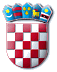 REPUBLIKA HRVATSKAMINISTARSTVO RADA, MIROVINSKOGA SUSTAVA, OBITELJI I SOCIJALNE POLITIKEKomisija za provedbu javnog natječaja za prijam u državnu službu na neodređeno vrijeme u Ministarstvo rada, mirovinskoga sustava, obitelji i socijalne politikePOZIV NA TESTIRANJEKANDIDATIMA/KINJAMA koji su podnijeli pravodobne i potpune prijave te ispunjavaju formalne uvjete iz javnog natječajakoji je objavljen u „Narodnim novinama“, broj 148/23, od 13. prosinca 2023. godine,za sva radna mjesta:GLAVNO TAJNIŠTVOSEKTOR ZA LJUDSKE POTENCIJALE I OPĆE POSLOVESlužba za ljudske potencijale1. viši/a stručni/a savjetnik/ica – 1 izvršitelj/ica (radno mjesto br. 18. iz Pravilnika o unutarnjem redu).Služba za opće poslovePododsjek za poslove pisarnice i pismohrane2. stručni/a referent/ica za poslove pisarnice – 1 izvršitelj/ica (radno mjesto br. 25. iz Pravilnika o unutarnjem redu).SEKTOR ZA PLANIRANJE, FINANCIJE I PRORAČUNSlužba za strateško planiranje i sustav unutarnjih kontrola3. stručni/a suradnik/ica – vježbenik/ica – 1 izvršitelj/ica (radno mjesto br. 30. iz Pravilnika o unutarnjem redu).Služba za likvidaturu i platni prometPododsjek za likvidaturu i obračun plaća4. stručni/a suradnik/ica – vježbenik/ica – 1 izvršitelj/ica (radno mjesto br. 48. iz Pravilnika o unutarnjem redu).5. viši/a stručni/a referent/ica – vježbenik/ica – 1 izvršitelj/ica (radno mjesto br. 49. iz Pravilnika o unutarnjem redu).Služba za praćenje izvršenja EU projekata i knjigovodstvo6. stručni/a suradnik/ica – vježbenik/ica – 1 izvršitelj/ica (radno mjesto br. 57. iz Pravilnika o unutarnjem redu).SEKTOR ZA NABAVU I INFORMATIČKU PODRŠKUSlužba za informatičku podršku i komunikacijePododsjek za informatičku podršku7. informatički/a referent/ica – vježbenik/ica – 1 izvršitelj/ica (radno mjesto br. 74. iz Pravilnika o unutarnjem redu).SEKTOR ZA TEHNIČKE POSLOVE I ZAŠTITU NA RADUSlužba za provođenje zaštite na radu8. stručni/a suradnik/ica – 1 izvršitelj/ica (radno mjesto br. 85.a iz Pravilnika o unutarnjem redu).UPRAVA ZA RAD I ZAŠTITU NA RADUSEKTOR ZA KOLEKTIVNE RADNE ODNOSE I EUROPSKU I MEĐUNARODNU SURADNJU NA PODRUČJU RADASlužba za kolektivne radne odnose9. stručni/a suradnik/ica – vježbenik/ica – 1 izvršitelj/ica (radno mjesto br. 104. iz Pravilnika o unutarnjem redu).UPRAVA ZA UPRAVLJANJE OPERATIVNIM PROGRAMIMA EUROPSKE UNIJESEKTOR ZA PROGRAMIRANJE, FINANCIJSKO UPRAVLJANJE I PROVEDBU FINANCIJSKIH INSTRUMENATASlužba za programiranjeOdjel za koordinaciju javnih politika10. stručni/a savjetnik/ica – 1 izvršitelj/ica (radno mjesto br. 168. iz Pravilnika o unutarnjem redu).UPRAVA ZA OBITELJ I SOCIJALNU POLITIKUSEKTOR ZA PODRŠKU ORGANIZACIJE RADA USTANOVA SOCIJALNE SKRBISlužba za podršku organizacije rada centara za socijalnu skrb i centra za posebno skrbništvo11. viši/a stručni/a savjetnik/ica – 1 izvršitelj/ica (radno mjesto br. 301. iz Pravilnika o unutarnjem redu).Služba za podršku organizacije rada pružatelja usluga i udomiteljstvo12. viši/a stručni/a savjetnik/ica – 1 izvršitelj/ica (radno mjesto br. 306. iz Pravilnika o unutarnjem redu).SEKTOR ZA RAZVOJ SOCIJALNIH POLITIKASlužba za politike za osobe s invaliditetom i druge socijalno osjetljive skupine13. viši/a stručni/a savjetnik/ica – 1 izvršitelj/ica (radno mjesto br. 313. iz Pravilnika o unutarnjem redu).Služba za prevenciju siromaštva i socijalne isključenosti, humanitarnu pomoć i volonterstvo14. viši/a stručni/a savjetnik/ica – 1 izvršitelj/ica (radno mjesto br. 316. iz Pravilnika o unutarnjem redu).15. stručni/a suradnik/ica – vježbenik/ica – 1 izvršitelj/ica (radno mjesto br. 317. iz Pravilnika o unutarnjem redu).Služba za politike za djecu i obitelj16. stručni/a savjetnik/ica – 1 izvršitelj/ica (radno mjesto br. 322. iz Pravilnika o unutarnjem redu).SEKTOR ZA ZAŠTITU ODRASLIH OSOBASlužba za naknadu štete17. viši/a stručni/a savjetnik/ica – 1 izvršitelj/ica (radno mjesto br. 343. iz Pravilnika o unutarnjem redu).SEKTOR ZA UPRAVLJANJE IMOVINOM I POBOLJŠANJE INFRASTRUKTURE U SUSTAVU SOCIJALNE SKRBISlužba za upravljanje imovinom i pružanje stručne podrške u realizaciji EFRR projekata18. stručni/a savjetnik/ica – 1 izvršitelj/ica (radno mjesto br. 343.g iz Pravilnika o unutarnjem redu).19. stručni/a referent/ica – vježbenik/ica – 1 izvršitelj/ica (radno mjesto br. 343.i iz Pravilnika o unutarnjem redu).SAMOSTALNI SEKTOR ZA UPRAVNI I INSPEKCIJSKI NADZOR U SOCIJALNOJ SKRBISlužba za upravni nadzor20. stručni/a suradnik/ica – 1 izvršitelj/ica (radno mjesto br. 372.a iz Pravilnika o unutarnjem redu).21. stručni/a suradnik/ica – vježbenik/ica – 1 izvršitelj/ica (radno mjesto br. 372.a iz Pravilnika o unutarnjem redu).SAMOSTALNI SEKTOR ZA DRUGOSTUPANJSKI POSTUPAKSlužba za drugostupanjski postupak u području obiteljsko-pravne zaštite22. viši/a upravni/a savjetnik/ica – 1 izvršitelj/ica (radno mjesto br. 379. iz Pravilnika o unutarnjem redu).Služba za drugostupanjski postupak u području prava socijalne skrbi23. stručni/a savjetnik/ica – 1 izvršitelj/ica (radno mjesto br. 384. iz Pravilnika o unutarnjem redu).SAMOSTALNI SEKTOR ZA SOCIJALNO PARTNERSTVOSlužba za praćenje politike plaća24. voditelj/ica Službe – 1 izvršitelj/ica (radno mjesto br. 392.d iz Pravilnika o unutarnjem redu).25. stručni/a savjetnik/ica – 1 izvršitelj/ica (radno mjesto br. 392.g iz Pravilnika o unutarnjem redu).Zagreb, 24. siječnja 2024. godineDATUM I MJESTO ODRŽAVANJA TESTIRANJA* U drugu fazu testiranja upućuju se kandidati koji su ostvarili najbolje rezultate u prvoj fazi testiranja, i to 15 kandidata za svako radno mjesto. Svi kandidati koji dijele 15. mjesto u prvoj fazi testiranja upućuju se u drugu fazu testiranja.Poziv na testiranje kandidatima/kinjama će biti upućen i osobno putem elektronične poštePRAVILA TESTIRANJA PRAVILA TESTIRANJA 1. Po dolasku na testiranje, od kandidata/kinja će biti zatraženo predočavanje odgovarajuće identifikacijske isprave radi utvrđivanja identiteta. Kandidati/kinje koji ne mogu dokazati identitet, osobe za koje je utvrđeno da ne ispunjavaju formalne uvjete propisane javnim natječajem kao i osobe za koje se utvrdi da nisu podnijele prijavu na javni natječaj za radno mjesto za koje se obavlja testiranje, ne mogu pristupiti testiranju.2. Po utvrđivanju identiteta, kandidati/kinje će biti upućeni u odgovarajuću dvoranu gdje će se održavati testiranje. 3. Za vrijeme testiranja nije dopušteno:koristiti se bilo kakvom literaturom, odnosno bilješkama;koristiti mobitel ili druga komunikacijska sredstva;napuštati prostoriju u kojoj se provjera odvija, bez odobrenja osobe koja provodi testiranje;razgovarati s ostalim kandidatima/kinjama, niti na drugi način remetiti koncentraciju kandidata/kinja.Kandidat/kinja koji/a prekrši ovo pravilo bit će udaljen/a s testiranja, a njegov rezultat Komisija neće priznati niti ocijeniti.4. Nakon provedenog testiranja i razgovora (intervjua), Komisija utvrđuje rang-listu kandidata/kinja, prema ukupnom broju ostvarenih bodova te sastavlja Izvješće o provedenom postupku, koje s rang-listom kandidata/kinja dostavlja ministru. 5. Izabranom kandidatu/kinji dostavlja se obavijest o izboru, radi dostave uvjerenja o nekažnjavanju i uvjerenja o zdravstvenoj sposobnosti za obavljanje poslova radnog mjesta. 6. Rješenje o prijmu u državnu službu izabranog/e kandidata/kinje, dostavlja se svim kandidatima/kinjama objavom na mrežnim stranicama Ministarstva pravosuđa i uprave https://mpu.gov.hr  i na mrežnim stranicama Ministarstva rada, mirovinskoga sustava, obitelji i socijalne politike https://mrosp.gov.hr. Dostava rješenja kandidatima/kinjama smatra se obavljenom istekom osmoga dana od dana objave na mrežnim stranicama Ministarstva pravosuđa i uprave.Prva faza testiranja održat će se 31. siječnja 2024. godine, s početkom u 9,00 satiu Ministarstvu rada, mirovinskoga sustava, obitelji i socijalne politike, Ulica grada Vukovara 78, ZagrebRadi pristupanja testiranju kandidati/kinje su dužni doći na navedenu adresu u Ministarstvo rada, mirovinskoga sustava, obitelji i socijalne politike, Recepcija II., u vremenu od 8,50 do 8,55 sati.Druga faza testiranja održat će se 1. veljače 2024. godine, s početkom u 8,00 satiu Ministarstvu rada, mirovinskoga sustava, obitelji i socijalne politike, Ulica grada Vukovara 78, ZagrebRadi pristupanja testiranju kandidati/kinje koji su zadovoljili u prvoj fazi testiranja* dužni su doći na navedenu adresu u Ministarstvo rada, mirovinskoga sustava, obitelji i socijalne politike, Recepcija II., u vremenu od 7,50 do 7,55 sati.O terminu održavanja razgovora (intervjua) kandidati/kinje će biti obaviješteni na dan održavanja druge faze testiranja.KANDIDATI/KINJE SU DUŽNI/E PONIJETI SA SOBOM OSOBNU ISKAZNICU ILI DRUGI IDENTIFIKACIJSKI DOKUMENTUPOZORENJE: Za vrijeme boravka u Ministarstvu rada, mirovinskoga sustava, obitelji i socijalne politike kandidati/kinje su dužni poštivati kućni red i postupati prema uputama voditelja/ica testiranja i drugih službenih osoba. U slučaju kršenja kućnog reda i nepridržavanja uputa službenih osoba, kandidati/kinje će biti upozoreni na primjeren način, a ako se i dalje nastave neprimjereno ponašati bit će udaljeni s testiranja te će se smatrati da su odustali od daljnjeg postupka testiranja.